COMISIÓN DE VIVIENDA STVYARA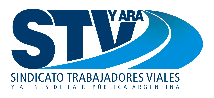 Fecha: INDIQUE TOTAL INTEGRANTES DE LA VIVIENDA INCLUIDO EL TITULAR MARCAR FUTUROS INTEGRANTES DE LA VIVIENDADATOS CONVIVIENTES QUE VIVEN EN EL MISMO DOMICILIO QUE EL TITULARTITULAR DATOS LABORALESOBSERVACIONES APELLIDOSNOMBRESFECHA DE NACIMIENTOFECHA DE NACIMIENTOSEXODIRECCIONLOCALIDADLOCALIDADPROVINCIATELEFONOTELEFONODNICUIL/CUITCUIL/CUITAPELLIDO Y NOMBRESDNIPARENTEZCOEDADAPELLIDO Y NOMBRESDNIPARENTEZCOEDADAPELLIDO Y NOMBRESDNIPARENTEZCOEDADAPELLIDO Y NOMBRESDNIPARENTEZCOEDADAPELLIDO Y NOMBRESDNIPARENTEZCOEDADAPELLIDO Y NOMBRESDNIPARENTEZCOEDADAPELLIDO Y NOMBRESDNIPARENTEZCOEDADDEPENDENCIADEPENDENCIAFECHA INGRESOFECHA INGRESOCARGO O FUNCIÓNCARGO O FUNCIÓNCATEGORÍACATEGORÍASUELDO BRUTOSUELDO NETOOTROSOTROS